ZAWODY PŁYWACKIE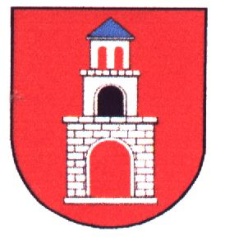 O puchar Burmistrza Gminy i Miasta Odolanów 21.08.2016r.KARTA ZAGŁOSZENIA/DEKLARACJA DO ZAWODÓW PŁYWACKICHImię i Nazwisko 	……………………………………………….Płeć 			……………………………………………….Rok urodzenia   	……………………………………………….Miejscowość/ Szkoła      ……………………………………………….Kategoria*- Szkoła Podstawowa  1,2,3 klasa Kobiety- Szkoła Podstawowa  1,2,3 klasa Mężczyźni- Szkoła Podstawowa  4,5,6 klasa Kobiety- Szkoła Podstawowa  4,5,6 klasa Mężczyźni- Gimnazjum Kobiety- Gimnazjum Mężczyźni- Szkoła Ponadgimnazjalna Kobiety- Szkoła Ponadgimnazjalna Mężczyźni- 21-40 lat Kobiety- 21-40 lat Mężczyźni- 40-50 lat Kobiety- 40-50 lat Mężczyźni- +50 lat Kobiety- +50 lat Mężczyźni*właściwe podkreślićOświadczam, że moje dziecko jest zdrowe, zdolne do udziału w „Zawodach Pływackich o Puchar Burmistrza Gminy i Miasta Odolanów” organizowanych w dniu 21.08.2016r. na terenie basenu w Odolanowie przy ul. Słonecznej.……………………………………………
podpis rodzica/opiekunaWyrażam zgodę na przetwarzanie danych osobowych w niniejszej deklaracji na potrzeby organizatorów zawodów, a także na zamieszczenie danych w postaci imienia i nazwiska, wyników sportowych oraz zdjęć, filmów z udziałem mojego dziecka/wychowanka na stronie internetowej organizatorów, mediach i na portalach społecznościowych – zgodnie z ustawą z dnia 29.08.1997 r. o ochronie danych osobowych (tj. Dz.U. z 2016r. poz. 922).……………………………………………
                  podpis rodzica/opiekuna